MINISTRY OF DEFENCE & MILITARY VETERANSNATIONAL ASSEMBLYQUESTION FOR WRITTEN REPLY2623.	Mr C D Matsepe (DA) to ask the Minister of Defence and Military Veterans:Whether a certain person (name furnished), stationed at the Youngsfield Military Base in Wetton, Cape Town, has taken regular sick leave; if not, what is the position in this regard; if so, what are the details of sick leave taken by the specified person for each of the past three financial years in terms of the (a) duration, (b) nature of the illness, (c)(i) sick certificates issued and (ii) name of medical practitioner(s) who issued the certificates and (d) sick leave cycles?					NW3036EReply:The details of the sickness of any member of SANDF are confidential. The SANDF cannot disclose the member’s duration, nature of the illness, sick certificates issued by medical practitioners.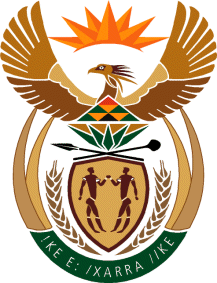 